موفق باشیدنام: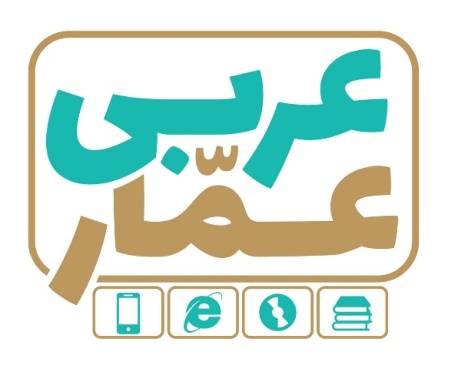 تاریخ امتحان:نام خانوادگی:ساعت برگزاری:نام دبیر طراح سوالات:محسنیمدت زمان امتحان:عربی یازدهم انسانینوبت دومعربی یازدهم انسانینوبت دومعربی یازدهم انسانینوبت دومردیفسؤالاتبارم1ترجم إلي الفارسيّة: (به فارسي  روان ترجمه كنيد:)الف) الطّاعةُ و الشّجاعةُ في الجيشِ أهمُّ مِنَ العِدّةِِ و العَددِ.             ح) ليتَ السّلامَ يستقرُّ في العالمِ.ب) كانَ مدحُ آلِ البيتِ(ع) يُسَبِّبُ تشريدَ قائله.                         ط) أخذتْ معلّمَتُنا تُدَرِّسُ مسألةً مهمّةً.ج) المُؤمنُ صاحِبُ أفضالٍ يُجيبُ السّائلَ.                                ی) وُجِدَ الجملُ في حالةِ تجوّلِ الفلّاحِ في السّوقِ.د) يا لها مِنْ أمٍّ حَنُونٍ ! کُنْتُ أشاهِدُ جُهدها.ه) عسي الأصدقاءُ يقترحون التَّنزهَ إلي خارجِ المدينةِ.و) إنَّ القطّة تَري في الظّلامِ بسببِ توسُّعِ الحَدَقَتَيْنِ.                                      ز) تغلّبَ عليهمِ الطّمعُ واتَّبَعُوا أهوائَهم.5۲مفردات:الف) أكتب ترجمةَ المفردات المُشار إلیها بخطٍّ:-قلبُ الإنسان يضُّخُ الدّمَ.                                 –نحنُ الآنَ في الإستعدادِ لِلإمتحانِ.-نحنُ نَلْبَسُ الأثوابَ الجديدةَ.                          –أكثرُ(هلاكتگاهها)العقول تحتَ بروقِ المطامعِ.ب) إنتخب المتضادّ:أحبِب صغارَهم. (كبير-أكبر-كِبار)   ج) إنتخبِ المرادف:هو تَسَلَّقَ مِن جُدْرانِ البساتينِ.(إرتَفَعَ-إرتَعَدَ-إرتَجَي)1.5۳إنتخب التّرجمة الصّحيحة:  (ترجمه صحيح را انتخاب كنيد:)الف) كادَتِ الثُّلُوجُ تَتَساقطُ :                   1-برف شروع به باريدن کرد O.                                                        2- چيزي نمانده بود که برف ببارد.  O	ب) بابُ المدرسةِ الكبيرِمفتوحٌ:              1- درِبزرگ مدرسه، باز است. □                                                                       2- درِمدرسة بزرگ، باز است.O                 ج) دُفِنَ أربعةُ أئمّةٍ في البقيعِ :               1- چهار تن از امامان را در بقيع دفن كرده اند.O                                                   2-چهار تن از امامان در بقيع دفن شده اند.O1.5۴صحّحِ الأخطاءَ في التّرجمةِ:  (غلطها را درترجمه اصلاح كنيد:)-لَنْ تَنالُوا البِرَّ حَتي تُنْفِقُوا مِمّا تُحِبُّونَ: هرگز به نيکي دست نيافتيد مگراز آنچه دوست داريد، انفاق کرده باشيد.1۵أكملِ الفراغَ في التّرجمةِ:  إنْ تُدخِلْ رأسَكَ تحتَ الرّمالِ يُضْرَبْ  بِكَ  المثلُ في الجُبنِ.اگر ...... را زير..... داخل كني،به تو ضرب المثل.......... در......1۶إقرأ النّصّ ثمَّ أجِب عنِ الأسئلةِ: (متن زيرراخوانده وبه سؤالات جواب دهيد:)الشَّمْسُ أقرب نَجْمٍ إلَي الأرضِ وهِيَ صَغيرةٌ جِدّاً بِالنِّسبَةِ إلي بَعْضِ النُّجُومِ الاُخري لکِنَّه کبيرةٌ جِدّاً بِالنِّسبةِ إلي الأرضِ وهِيَ علي بُعدِ مِائةٍ وَ خَمْسينَ ملیونَ کيلومترٍ مِنّاولكنّ ضوءها يَصِلُ إلَيْناخلال ثَماني دَقائِقَ.وهُناکَ عدَدٌ کبير مِنَ الأجْرامِ السَّماويَّةِ حَولَ الشَّمسِ يُعْرَفُ بِالمَنْظُومَةِ الشَّمسِيَّةِ . الف) ما هي المنظومةُ الشّمسيّةُ ؟                                                         ب) هَلِ الأرضُ أکبرُ مِنَ الشَّمسِ؟ج)  کَمْ کيلومتراً تَبْعُدُ الشَّمسُ منّا؟                                                    د) أكتب مفرد«النّجوم»و«دقائق»:27أجِب عنِ الأسئلةِ:الف) دركدام آيه دومفهوم باهم مقايسه شدهاند؟-هوعالمُ الغيبِ والشّهادةِ          -فضّل اللهُ المجاهدين علي القاعدين أجراً عظيماً.       –الحمدللهِ الذّي خلق السّمواتِ والأرضَ.ب) ترجم إلي الفارسيّة:             إنّ العالم المتعسّف شبيهٌ بالجاهلِ المُتَعَنِّتِ18أكتب ما طلِبَ منكَ:  (آنچه از تو خواسته شده، بنویس:)الف) كَذَّبَتْ قومُ  نُوحٍ المُرسلينَ.	                          نوع المعرفة في : ‹‹ قوم ›› .................  ب) إنَّ أعمالَ السيِّدِ الحسنةَ أضعافٌ.     	                 الصّفــة : .............................        المضاف إليه : ................0.759أجِبِ الأسئلةَ:  (به سؤالات زيرجواب دهيد:)الف) علامات اعراب فرعي را دركلمة خطّ كشيده شده مشخّص كنيد:  اِحْفَظْ يَدَيْكَ مِنَ الأذي و جالِس الصّالحينَ .(25/0)ب) انواع اعرابِ فعلهايِ مضارع معيّن شده رابنويسيد : إنِّي أعْلَمُ إِنْ يَكْتُبِ اللهُ عليكم القتالَ فَإِنَّكم لَن تُقاتِلوا في سبيله. (5/0)                                                                            ج) نايب فاعل رامشخّص كنيد : وَلا تَحسَبَنَّ الّذينَ قُتِلُوا في سبيلِ اللهِ أمواتاً .(25/0)د) أكمل الجدول( جدول  را [با توجّه به جملهها] كامل كنيد:)(75/0)  كَأنَّ السّماءَ سقفٌ مرفوعٌ . لا إکراهَ في الدِّينِ.أصْبَحْنا أحْراراً بَعْدَ ثَورتنا الإسلا مِيَّةِ .ه) صُغْ (بساز ) التّصغير مِن کلمۀِ «بَعد» والاسم المنسوب مِن کلمۀِ « مكّة»: (5/0)  التّصغير :...................     المنسوب:....................و) عيّن المفعول فيه:   وإن مِن قريةٍ إلّا نحنُ مُهلكُوها قبلَ يومِ القيامةِ. (5/0)2.75۱۰أكملِ الفراغَ بالكلمةِ المناسبةِ : (جاي خالي را با كلمۀ مناسب كامل كنيد:)الف) لا ..........كالأدب . ( الميراثَ ، ميراثُ ، ميراثَ )        ب) سافَرْنا إلي المناطق ........... ( المعتدلةَ ، معتدلةٍ ، المعتدلةِ )ج) يَجْتَهِدُ .........المَدارِسِ.(المعلّمونَ ، معلّمو ، معلّمِي )      د) رأيتُ في الموقفِ ............... سيّارةً.( خمسَ ،إثنتي عشرةَ ،واحدةً)1۱۱للتّعريبِ:  (به عربي ترجمه كنيد:) رمز موفّقيت تو در درس، تلاش است........................................................0.5۱۲أكملِ الفراغَ في التّحليلِ الصّرفيِّ والإعرابِ:  (جاي خالي را درتجزيه وتركيب كامل كنيد:)                                             نُفَصِّلُ الآياتِ لِقَومٍ يَعْقِلُونَ .نُفَصِّلُ:فعل مضارع-للمتكلّم مع الغير-  .......... - متعدٍّ/جملة فعليّة وفاعِلُهُ........الآياتِ:اسم-جمع-  ......- جامد- معرب/..........ومنصوب بالكسرة.يَعقلونَ:فعل مضارع- للغائبين- مجرّدثلاثيّ - ........./فعل وفاعله«واو» والجملۀ...........مجرور محلّاً.1.5۱۳للتَّشكيل:  (حركه گذاري كنيد:)           أخَذَ الطلّاب كَتَبُوا مقالات أدبيّة.        0.5